RANGE ROVER CLUB TAKEAWAY MENU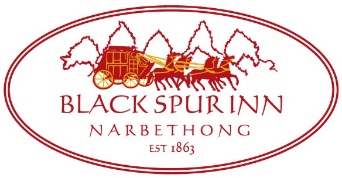 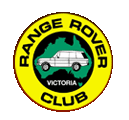 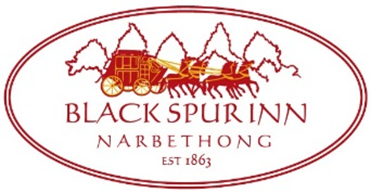 SATURDAY 11TH DECEMBER, 2021          SOMETHING LIGHTGarlic Bread $9 / with Cheese $10Fries with your choice of aioli, gravy tomato sauce dipping sauce  $8.5Spiced Haloumi Fries with a yoghurt & herb dipping sauce  $14Spanish Pulled Pork Croquetta’s, chipotle aioli  $14Satay Chicken Skewers with mild peanut sauce (3)  $22 SALADSQuinoa Salad of sweet potato, cherry tomato, raisins, mixed seeds, diced capsicum, feta cheese, pomegranate & olive oil dressing  $19   (gf) (v)Buxton Smoked Trout Salad with coleslaw, peanuts & wasabi aioli  $22COUNTRY CLASSICSPanko Crumbed Chicken Breast Parmagiana, ham, Napoli sauce and cheese with fries & salad $26Panko Crumbed Chicken Breast Schnitzel with fries, salad & choice of sauce $24Black Spur 180gr Wagyu Beef Burger with bacon, caramelised onion, tomato, cheddar cheese, tomato relish & fries $25Beer Battered Fish'n'Chips, house salad, lemon and tartare $24.5 (gfa)Salt & Pepper Calamari, lime aioli with fries and salad $25 (gf)PASTAS

Lentil Bolognese with vegan penne pasta   $25  (veg)Pumpkin Gnocchi with a wild mushroom sauce  $25 (v)